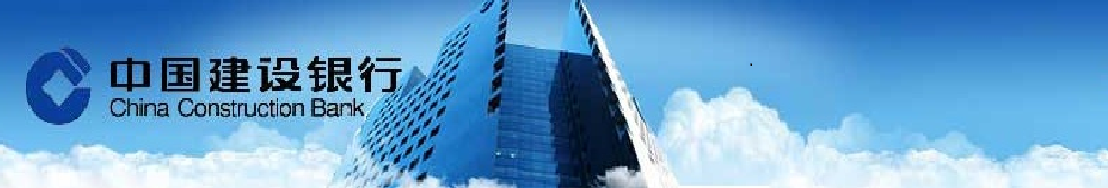 國際能源署(IEA)周二表示，2016和2017年全球石油需求增幅將高於預期，而目前評估全球最大產油國聯合減產的影響為時尚早。IEA在月度油市報告中稱，對中國和俄羅斯石油消費預估的修正，已使其將今年全球油市需求增長上調12萬桶/日，至140萬桶/日，並將2017年需求增長預估上調11萬桶/日，至130萬桶/日。美國11月進口物價創下九個月來最大跌幅，因石油價格下滑，美元重新走強有可能令輸入型通脹繼續保持疲弱。勞工部周二公布，上月進口物價下降0.3%，10月下修為上漲0.4%。11月的降幅為2月以來最大，9月和10月均為上漲。報告還顯示11月出口價格下降0.1%，較上年同期下降了0.3%。美元兌一籃子主要貨幣周二在數據公布後下跌。美國公債價格和美國股票指數期貨走高。外匯市場    台幣兌美元週二收盤小升，惟成交稀疏。韓元小升帶動台幣走揚，不過出口商拋匯意願明顯降低，致昨日成交疏落。另一方面，市場也在等待美聯儲會議結論，操作較謹慎。昨日台幣趨升，但出口商並不滿意價格，拋匯不多。而若與無本金交割遠市場相較，昨日現匯市場一開盤，台幣升幅即明顯不如遠匯市場，雖然一度有外商銀進場丟美元，但隨後美元縮小跌幅。今日台幣兌美元區間暫看31.750-31.850。貨幣市場    臺灣銀行間短率週二持穩既有區間。央行上日減發存單597億台幣，令部分銀行間資金水位墊高，略有舒緩近期資金偏緊態勢。人民幣市場方面，隔拆利率在4.00%-6.00%，一年天期cnh swap落在 2,550 -2,760。債券市場    週二美國公布11月進口物價大致與市場預期相符，FOMC會議前市場走勢略顯觀望，目前市場預估Fed將升息一碼，後續關注Fed對未來升息展望，終場10年期美債利率收平盤於2.471%；30年期利率下滑2.2bps收3.131%，今日市場關注明日清晨FOMC會議結果，後續利率展望我們預估Fed態度將可能維持中性立場，短線利率有機會回檔，但預估空間有限。期貨市場週二離岸人民幣於6.92-6.93區間整理，日內波動不大，市場靜待晚間美聯儲會議決策結果。週二中國公布11月零售數字月增10.8%，優於市場預期，不過市場反應不大。離岸人民幣換匯點周二續漲，一個月360(-3)，一年2765(+145)。期貨週二成交3218口，成交約當金額1.00億美金，留倉口數4792口，約當留倉金額1.50億美金。Economic Data免責聲明本研究報告僅供本公司特定客戶參考。客戶進行投資決策時，應審慎考量本身之需求、投資風險及風險承壓度，並就投資結果自行負責，本公司不作任何獲利保證，亦不就投資損害負任何法律責任。本研究報告內容取材自本公司認可之來源，但不保證其完整性及精確性、該報告所載財務資料、預估及意見，係本公司於特定日期就現有資訊所作之專業判斷，嗣後變更時，本公司將不做預告或更新；本研究報告內容僅供參考，未盡完善之處，本公司恕不負責。除經本公司同意，不得將本研究報告內容複製、轉載或以其他方式提供予其他第三人。FXLastHighLowUSD/TWD31.82231.82231.751USD/CNY6.90696.9086.8963USD/CNH6.92086.93386.9181USD/JPY115.19115.48114.74EUR/USD1.06261.06671.0604AUD/USD0.750.75230.7476Interest RateInterest RateLastChgTW O/NTW O/N0.210TAIBOR 3MTAIBOR 3M0.659330.00022CNT TAIBOR 3MCNT TAIBOR 3M6.8579-0.1288CNT TAIBOR 1YCNT TAIBOR 1Y5.55070.0514TW IRS 3YTW IRS 3Y0.9084-0.0016TW IRS 5YTW IRS 5Y1.135-0.014TW 5Y BONDTW 5Y BOND0.8145-0.0106TW 10Y BONDTW 10Y BOND1.1016-0.0489SHIBOR O/NSHIBOR O/N2.2960.004SHIBOR 1MSHIBOR 1M3.09160.016SHIBOR 3MSHIBOR 3M3.14980.0121CN 7Y BONDCN 7Y BOND3.152-0.033CN 10Y BONDCN 10Y BOND3.2030.013USD LIBOR O/NUSD LIBOR O/N0.4370.00278USD LIBOR 3MUSD LIBOR 3M0.958720.00222USD 10Y BONDUSD 10Y BOND2.4713-0.009USD 30Y BONDUSD 30Y BOND3.1312-0.0318CommodityCommodityLastChgBRENTBRENT55.72-0.63WTIWTI52.98-0.71GOLDGOLD1158.540.26StockStockLastChgDow JonesDow Jones19911.21114.78NasdaqNasdaq5463.82951.289S&P 500S&P 5002271.7214.76DAXDAX11284.6594.44SSEASSEA3301.4112.106HISHIS22433.0213.68TAIEXTAIEX9382.14-8.7Nikkei 225Nikkei 22519250.52-33.99KOSPIKOSPI2035.98-2.52Source: BloombergSource: BloombergSource: BloombergSource: BloombergDate CountryEventPeriodSurveyActualPrior12/13US財政預算月報Nov-$133.3b-$136.7b-$64.6b12/13CH工業生產(年比)Nov6.10%6.20%6.10%12/13CH零售銷售(年比)Nov10.20%10.80%10.00%12/13CH固定資產農村除外年至今(年比)Nov8.30%8.30%8.30%12/14USMBA 貸款申請指數9-Dec-----0.70%12/14US先期零售銷售(月比)Nov0.30%--0.80%12/14USPPI最終需求(年比)Nov0.90%--0.80%12/14USPPI(不含食品及能源)(年比)Nov1.30%--1.20%12/13-12/18CH外國直接投資(年比)人民幣Nov2.00%----12/13-12/15CHNew Yuan Loans CNYNov720.0b--651.3b12/13-12/15CH社會融資(人民幣)Nov1100.0b--896.3b12/13-12/15CH貨幣供給M0年比Nov7.50%--7.20%12/13-12/15CH貨幣供給M1年比Nov22.50%--23.90%12/13-12/15CH貨幣供給M2(年比)Nov11.50%--11.60%